WINNERS: FEEL FREE TO USE THIS PRESS RELEASE AS A TEMPLATE TO WRITE YOUR OWN PRESS RELEASE ANNOUNCING YOUR AWARD-WINNING PRODUCT. THIS PRESS RELEASE IS EMBARGOED UNTIL: FEB. 28, 2022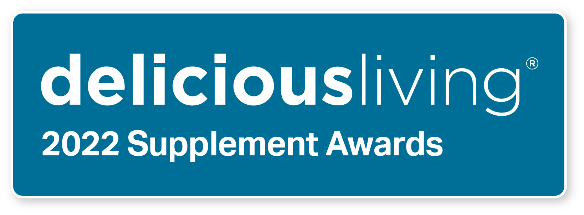 PRESS RELEASE: For Immediate ReleaseContact: Ellen WheelerAlive Publishing Group604-295-9126ellen.wheeler@alive.comdelicious living Magazine Announces 2022 Supplement Award WinnersRICHMOND, BC (February 28, 2022) — delicious living magazine, a trusted health and wellness resource for more than 35 years, announced the winners of its 12th annual Supplement Awards today. delicious living initiated these awards to help consumers evaluate and select the best supplement options in a market that continues to explode with options.The gold medal winners of the 2022 delicious living Supplement Awards are:For a full list of winners please visit deliciousliving.com and pick up the March 2022 issue of delicious living at your local natural retailer.About delicious living: delicious living is a leading consumer-facing magazine and health information provider for the natural, organic, and healthy products industry. The print edition is distributed 12 times annually and available at natural health retailers nationwide. Retailer Choice AwardsBest New Product: Gold: CuraMed® Acute Pain Relief (Terry Naturally)Bone & Joint Product:Gold: Bone Strength Take Care(New Chapter)CBD Product:Gold: CBD Hemp Sound Sleep (Ancient Nutrition)Cleanse & Detox Product:Gold: Anti-Alcohol Complex (Life Extension)Digestive Health Product:Gold: Acidil® (Boiron)Functional Foods Product:Gold: Maximum Vibrance (Vibrant Health)Healthy Aging Product:Gold: Miracle Reds Superfood(MacroLife Naturals)Healthy Oils Product:Gold: Omega-3 + Borage Oil (Nordic Naturals)Immunity Product:Gold: Macro Greens Superfood (MacroLife Naturals)Kids' Health Product:Gold: Macro Greens Superfood for Kids (MacroLife Naturals)Men’s Health Product:Gold: Prostate Health (Gaia Herbs)Women’s Health Product:Gold: Ashwagandha (Youtheory®)Pet Supplement Product:Gold: Daily Superfood for Pets (MacroLife Naturals)Sports Nutrition / Weight Loss Product:Gold: MacroMeal Time Released Protein (MacroLife Naturals)Multivitamin / Multiminerals:Gold: Every Woman's One Daily (New Chapter)Consumer Choice AwardsBest New Product: Gold: Pine Bark Extract with OPCs (Dr. Mercola®)Bone & Joint Product:Gold: Turmeric Supreme® Joint (Gaia Herbs)CBD Product:Gold: CBD Hemp Sound Sleep (Ancient Nutrition)Cleanse & Detox Product:Gold: Collagen Refreshers™ DETOX ◆ (Bluebonnet)Digestive Health Product:Gold: Probiotics+ (Nutritional Roots)Functional Foods Product:Gold: Biodynamic® Coconut Oil (Solspring®)Healthy Aging Product:Gold: Collagen Complex (Dr. Mercola®)Healthy Oils Product:Gold: Clearly EPA/DHA Fish Oil (Life Extension)Immunity Product:Gold: Vitamin D3 + K2 (Nutritional Roots)Kids' Health Product:Gold: Black Elderberry Kids Gummies (GaiaKids®)Men’s Health Product:Gold: Prostate Health (Gaia Herbs)Women’s Health Product:Gold: One Daily Women's Probiotic (True Grace)Pet Supplement Product:Gold: Daily Superfood for Pets (MacroLife Naturals)Sports Nutrition / Weight Loss Product:Gold: Biothin® Probiotic (Dr. Mercola®)Multivitamin / Multiminerals:Gold: Multivitamin+ (Nutritional Roots) 